Creating Learning Games in Ten Steps	Whitton & Moseley, ECGBL 2012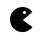 	..	ContextSet learning objectivesConstraints Grand designSet type of gameSet core mechanics Review game balance Build first prototypeRefine designAdd story layer Add sub-mechanics Check learning layer against contextProduce final game/assetsPlay! For further advice on creating low-cost games for learning, see:Whitton, N. & Moseley, A. (2012) Using Games to Enhance Learning and Teaching: A Beginner’s Guide. Routledge.Time, money, skills, student characteristics, student numbers, technology, accessibility,subject featuresBoard, card, quiz, physical, puzzle, web-based, role play, mobile app, console game, computer…What is the goal, what are the win states, rules, scoring, progression, rewardsCheck playing time, difficulty, level of chance, collaboration and competition, seriousness, physical vs. mental balance, etc.What is the game context? Who are the players? Create narrative, characters, etc.Conflict, collection, chance, sabotage, tension, speed, risk, rewards, events, etc. Adds interest and (re)playability to the core designReview against learning objectives; does the game include collaboration, reflection, assessment etc. as needed by the context/objectives?